Univerzita Palackého v OlomouciPedagogická fakulta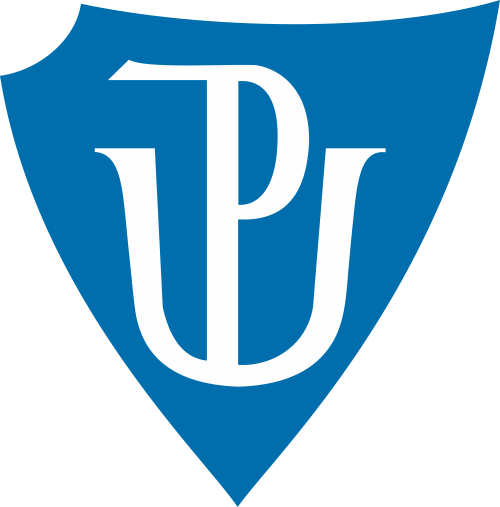 Didaktika mateřského jazyka BSLOVESAAnežka Maliňáková								U1ST, 2. SKUPINA								2. ročník								29. 10. 2016Pantomima, lístečky s činnostmiŽáci si vylosují lístek s činností, kterou se snaží napodobit. Ostatní žáci hádají (v družstvech či ve skupinách).Krátké věty k rozstřihnutípráce ve dvojicíchrozlišování podstatných jmen a sloves + procvičování způsobu ukazování na tyto slovní druhy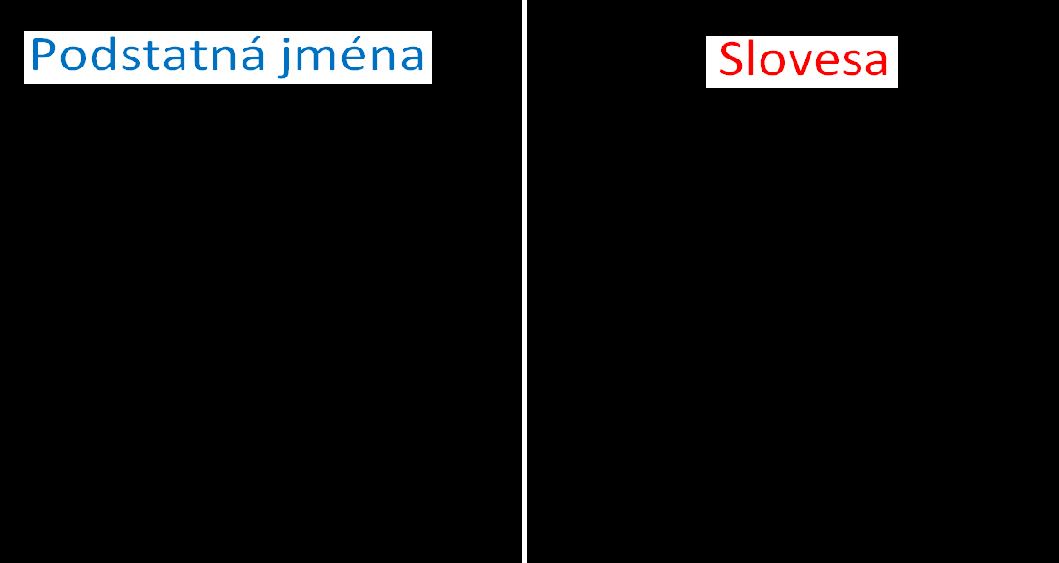 Zdrojehttp://www.infracz.cz/data_13/soubory/97.pdfhttp://dopohadky.cz/prvni-pohadka-princeznicka-na-baleBĚHÁTANČÍŠERMUJELYŽUJEBOXUJEPLAVEPetr plave.Maminka vaříSestra pomáhá.Pejsek štěká.Jana a Petr uklízí.Zedník stavíZpěvačka zpívá.Ola vaří.Psi štěkají.Sestra křičí.Bratr pijeTomáš cvičí.Petr pomáhá.Malíři malují.Zahradník hnojí.Kamarád svačí.Lucka čte.Teta peče.Alex mluví.Kočka mňouká.